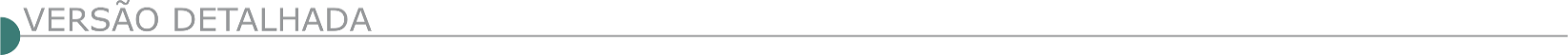 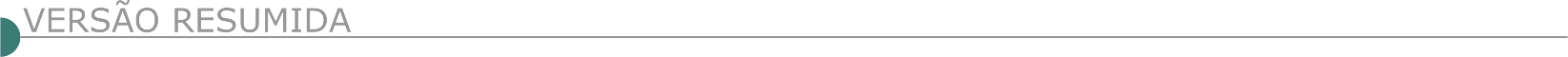 ESTADO DE MINAS GERAISANTÔNIO PRADO DE MINAS PREFEITURA MUNICIPAL TOMADA DE PREÇO Nº 003/2023 Avisa a todos que fará realizar no dia 26/12/2023, das 08hs30min as 09hs00min a fase de credenciamento, e as 09hs00min, a abertura do Processo Licitatório n.º052/2023, modalidade Tomada de Preço n.º 003/2023, que tem como Contratação de empresa de engenharia para realização de obra, reforma e construção cobertura quadra Escola Municipal Prefeito Eurípedes de Abreu, conforme cronogramas, plantas, memoriais descritivos e planilha orçamentária, demais anexos. Maiores informações na sede da Prefeitura Municipal, situada naruaPrefeito Eurípedes Carlos de Abreu, 66, Centro – CEP: 36850-000, ou por telefone-fax (32) 3725-1000. Antônio Prado de Minas/MG,05 de dezembro de 2023.Presidente da Comissão Permanente de Licitação.ARAÇUAÍ CÂMARA MUNICIPAL PAL Nº 0029/2023 TOMADA DE PREÇOS Nº. 002/2023 Objetivo: contratação de empresa para execução de obras de reforma de prédio sede da Câmara municipal de Araçuaí e anexo, conforme projeto básico (planilha orçamentária, cronograma físico- financeiro e memorial descritivo) Data de Abertura: 22/12/2023, às 09 horas. Maiores informações Câmara Municipal de Araçuaí-MG, Rua São Geraldo, nº 722, Planalto–Araçuaí–MG. Telefone:(33) 3731-1995, E-mail: licitacoes@aracuai.mg.leg.br. CARANGOLA PREFEITURA MUNICIPAL AVISO DE PUBLICAÇÃO PROCESSO LICITATÓRIO Nº 310/2023 TOMADA DE PREÇOS Nº 011/2023 Prefeitura Municipal de Caran- gola, Processo Licitatório nº 310/2023, Tomada de Preços nº 011/2023 - OBJETO: Contratação de pessoa jurídica para execução da obra de reforma da Praça Nazira Moysés Matos, no município de Carangola - MG, TUDO CONFORME EDITAL, Projeto Básico e demais anexos. ABERTURA DA SESSÃO: 21/12/2023, às 09:30min - Informações: Pref. Municipal, Praça Cel. CAPELINHA CÂMARA MUNICIPAL TOMADA DE PREÇO Nº:001/2023 A Câmara Municipal de Capelinha MG, Torna Público tomada de preço Nº:001/2023, cujo o objeto é, obra de ampliação e reforma do prédio da Câmara Municipal de Capelinha, para tomada de preços, em atendimento a Câmara Municipal de Capelinha-MG, conforme especificações constante no edital de licitação. Data de Abertura: 21/12/2023 ÁS 08:30 HS. Maiores informações: Site: www.camaracapelinha.mg.gov.br.CONCEIÇÃO DO RIO VERDE PREFEITURA MUNICIPAL CONCORRÊNCIA ELETRÔNICA Nº 00011/2023. Extrato de Publicação. Aviso de Licitação: Processo Licitatório nº 00231/2023 - Concorrência Eletrônica nº 00011/2023. O Objeto da presente Licitação é Contratação de Empresa de engenharia civil por empreitada global com fornecimento de material e mão de obra para o calçamento de vias rurais da subida do Guilherme, no Município de Conceição do Rio Verde/MG, em piso intertravado, com bloco 16 faces de 22 x 11 cm, espessura 8 cm, despesas custeadas com recursos próprios, tipo Menor Preço Global por Empreitada, tudo na forma da Lei Federal de nº 14.133/2021 e suas alterações, da Lei Complementar nº 123/2006, da Lei nº 11.488/2007, cuja sessão será realizada no dia 20 de dezembro de 2023, às 08h30min, pela Plataforma de Licitações Online - Licitar Digital. Informações complementares poderão ser obtidas junto a Plataforma Licitar Digital, no site https://licitar.digital/, ou junto ao Agente de Contratação e Equipe de Contratação, com endereço na Praça Prefeito Edward Carneiro, nº 11, Centro, na cidade de Conceição do Rio Verde, Estado de Minas Gerais, CEP 37.430.000. Ver Site: www.conceicaodorioverde.mg.gov.br. PROCESSO LICITATÓRIO Nº 00232 - PREGÃO ELETRÔNICO Nº 00041/2023 Prefeitura de Conceição do Rio Verde – Aviso de Licitação: Processo Licitatório nº 00232/2023 – Pregão Eletrônico nº 00041/2023. O Objeto da presente licitação refere-se a contratação de empresa visando o fornecimento de massa asfáltica CBUQ - Concreto Betuminoso Usinado a quente aplicado, com o fornecimento de mãode-obra, incluindo Pintura de Ligação com emulsão RR-1C, aplicação manual de CBUQ, compactação, fornecimento dos agregados e transporte do material, incluso Preparo(Recorte) e Recomposição de Base, a serem utilizados na operação de tapa buraco nas vias urbanas do munícipio de Conceição do Rio Verde-MG, tipo MENOR PREÇO UNITÁRIO, tudo na forma da Lei Federal de n° 14.133/2021 e alterações, cuja sessão será realizada no dia 20 de dezembro de 2023, às 14h e 00 min., pela Plataforma de Licitações Online – Licitar Digital. Informações complementares poderão ser obtidas junto a Plataforma Licitar Digital, no site https://licitar.digital/, ou junto aos Membros da Equipe de apoio ou no Departamento de Compras e Licitações da Licitadora, com endereço na Praça Prefeito Edward Carneiro, nº 11, Centro, na cidade de Conceição do Rio Verde, Estado de Minas Gerais- CEP 37.430.000. Ver Site: www.conceicaodorioverde.mg.gov.br. CURVELO CÂMARA MUNICIPAL TOMADA DE PREÇOS N.º 01/2023 A Câmara Municipal de Curvelo torna público, para conhecimento dos interessados, o edital da Tomada de Preços n.º 01/2023 – Processo Licitatório n.º 37/2023. Objeto: Contratação de empresa especializada para execução das obras de reforma e ampliação da sede da Câmara Municipal de Curvelo. Recebimento dos envelopes de habilitação e proposta: Até 22/12/2023, até as 13h30, na Rua Guimarães Rosa, 680, Bairro Bela Vista, Curvelo/MG, Cep 35796-180. Abertura da Sessão: 22/12/2023, às 14 horas. Edital disponível em: http://www.cmcurvelo.mg.gov.br (Licitações - Processos Licitatórios - Em andamento) ou para consulta com a Comissão Permanente de Licitações na Câmara Municipal de Curvelo, no endereço retromencionado. Câmara Municipal de Curvelo - (38) 3721-2955 -licitacoes@cmcurvelo.mg.gov.br. PREFEITURA MUNICIPAL DE ITABIRA AVISO DE LICITAÇÃO CONCORRÊNCIA PÚBLICA PMI/SMA/SUCON Nº 23/2023 PROCESSO LICITATÓRIO PMI/SMA/SUCON Nº 368/2023 O Município de Itabira/MG, por meio da Secretaria Municipal de Administração, no uso de suas atribuições, torna público que realizará Concorrência Pública do Tipo Menor Preço Global por Lote, sob o regime de empreitada, por preço unitário, para Contratação de empresa para execução de obras de drenagem pluvial nas Ruas Girassol, Malva e AmorPerfeito, no Bairro São Pedro, no Município de Itabira/MG, em atendimento à solicitação da Secretaria Municipal de Obras, Transporte e Trânsito, nos termos da lei federal 8.666/93 e suas alterações posteriores. A cópia do edital referente a esta Concorrência poderá ser adquirida junto a Coordenadoria de Contratos da Prefeitura de Itabira, no horário de 12h às 17h, a partir do dia 04/12/2023 até o dia 04/01/2024, através do e-mail contratositabira@yahoo.com.br. A entrega dos envelopes de "habilitação" e "proposta de preços", deverá ser realizada na Diretoria de Atendimento e Protocolo, 2° andar, no Anexo Dom Mário Teixeira Gurgel da Prefeitura Municipal de Itabira, até às 13h do dia 04/01/2024 e o início da reunião de abertura dos envelopes dar-se-á dia 04/01/2024, às 14h30min, na sala de reuniões da Coordenadoria de Contratos - Prédio do Areão, 2º andar, situado na Rua Venâncio Augusto Gomes, nº 50, Major Lage de Cima em Itabira/MG.ITANHANDU PREFEITURA MUNICIPAL AVISO DE LICITAÇÃO – TOMADA DE PREÇOS N° 11/2023 Objeto: Execução de obra de estruturação da Praça do Bairro Ren- ner Charlier no município de Itanhandu. Sessão dia 22/12/2023 às 09h:30min. Informações na Prefeitura. Praça Amador Guedes, n° 165. Tel 35 3361-2000. Edital no site www.itanhandu.mg.gov.br. JAÍBA CÂMARA MUNICIPAL AVISO DE LICITAÇÃO TOMADA DE PREÇOS Nº 001/2023 A Câmara Municipal de Jaíba/MG, torna público, Proc. Licitatório nº 041/2023, na modalidade Tomada de Preços nº 001/2023 - OBJETO: Contratação, sob o regime de empreitada global de empresa especializada em obras e serviços de engenharia, para ampliação e reforma do Plenário e sede administrativa da Câmara Municipal de Jaíba/MG, conforme especificações constantes do Projeto Básico, Planilha de quantitativos e custos, Memorial Descritivo, Cronograma Físico-Financeiro, edital e anexos, que se realizará no dia 22/12/2023 às 09:30 horas, no prédio da Câmara Municipal, localizada na Rua Amandio José de Carvalho, nº 371 - Centro, Comunitário, Jaíba/MG – Presidente da CPL: Jhulliane Correa Silva Maia. A cópia do referido edital poderá ser obtida por e-mail ou no mesmo endereço, das 08 às 12 horas, junto ao setor de licitações, dúvidas e esclarecimentos: Tel. (38) 3833-1492 - Email: tesourariacamarajaiba@gmail.com. JEQUITAÍ PREFEITURA MUNICIPAL - PRC LICITATÓRIO Nº. 065/2023 PREGÃO PRESENCIAL 023/2023 Prefeitura Municipal de Jequitai - MG, Prc Licitatório nº. 065/2023, Pregão Presencial 023/2023, torna público A TODOS QUE SE INTERESSAREM QUE FARÁ REALIZAR no dia 19/12/2023, às 09:00 hs à Rua Diamantina, 364 - Centro - nesta cidade. OBJETO: Contratação de EMPRESA OU PROFISSIONAL ESPECIALIZADO na Prestação de Serviços Continuados de Jardinagem e Manejo de Arborização Urbana em Vias e Espaços Públicos, com fornecimento de MÃO DE OBRA EXCLUSIVA, MATERIAL E INSUMOS, com Carga Horária de 40 (QUARENTA) HORAS SEMANAIS, em atendimento às demandas da Secretaria Municipal de Infraestrutura Urbana. MAIORES INFORMAÇÕES PODERÃO SER OBTIDAS no endereço acima, no TEL: (38) 99942-0515 ou no E-MAIL: licitacoes@jequitai.mg.gov.br.JUIZ DE FORA PREFEITURA MUNICIPAL - TOMADA DE PREÇOS N.º 022/2023 - SO OBJETO: Contratação de empresa especializada para prestação de serviços de engenharia para Construção de Quadra para Escola Municipal Amélia Mascarenhas – DATA: 10.01.2024 – HORA: 9h30min (nove horas e trinta minutos) – LOCAL DE OBTENÇÃO DO EDITAL: O Edital completo poderá ser obtido pelos interessados na subsecretaria, em arquivo digital, mediante entrega de um pen-drive, de segunda a sexta-feira, no horário de 14:30 às 17:30 horas ou pelo endereço eletrônico https://www.pjf.mg.gov.br/secretarias/cpl/editais/outras_modalidades/2023/index.php - O edital poderá ainda ser solicitado através do link https://juizdefora.1doc.com.br/b.php?pg=wp/wp&itd=5&iagr=19121. Quaisquer dúvidas poderão ser protocoladas, assim como serão respondidas através do referido link do Plataforma Ágil. – LOCAL DE REALIZAÇÃO DO PROCEDIMENTO: Subsecretaria de Licitações e Compras, situada na Av. Brasil, 2001/7º andar - Juiz de Fora – MG.LAGOA DOURADA PREFEITURA MUNICIPAL AVISO DE LICITAÇÃO: PROCESSO 223/2023 –TOMADA DE PREÇOS 13/2023Objeto: execução de recapeamento asfáltico CBUQ em ruas da cidade de Lagoa Dourada, conforme convênio 1301001363/2023 SEINFRA. A sessão de habilitação será às 9h30 do dia 22/12/2023. Edital disponível www.lagoadourada.mg.gov.brPREFEITURA MUNICIPAL DE MALACACHETA PAVIMENTAÇÃO DE VIAS EM BLOQUETE AVISO DE LICITAÇÃO - PROCESSO LICITATÓRIO 054/23, TOMADA DE PREÇO - Nº 05/23TIPO: MENOR PREÇO GLOBAL, PARA CONTRATAÇÃO DE EMPRESA ESPECIALIZADA NA ÁREA DE ENGENHARIA PARA PRESTAÇÃO DE SERVIÇO DE PAVIMENTAÇÃO EM PRÉMOLDADO DE CONCRETO COM SARJETA, TRAVESSÕES E MEIOS-FIOS, NESTE MUNICIPIO LOCALIZADO NA RUA MILTON RIEVERTS MENDES, NO BAIRRO SANTA RITA. A ABERTURA DO PROCESSO SERÁ DIA 21/12/23 ÀS 08:00MIN, NA SEDE DA PREFEITURA MUNICIPAL, PRAÇA MONS. JORGE LOPES DE OLIVEIRA, Nº 130 - CEP: 39.690-000. O EDITAL PODERÁ SER LIDO NA ÍNTEGRA E ADQUIRIDO ATRAVÉS DO EMAIL: licitacao@malacacheta.mg.gov.br ou Site Portal da Transparência .MALAC. 05/12/2023.MARAVILHAS PREFEITURA MUNICIPAL - PREGÃO PRESENCIAL Nº 049/2023. A Prefeitura de Maravilhas/ MG torna público que fará realizar Processo Licitatório 185/2023, Modalidade Pregão Presencial nº 049/2023. Objeto: Contratação de empresa para prestação de serviços de asseamento local para atender as necessidades do Município de Maravilhas/MG. Abertura: 21/12/23 às 13h30min. Informações pelo e-mail: licitacao@maravilhas.mg.gov.br.MINAS NOVAS PREFEITURA MUNICIPAL PREGÃO PRESENCIAL Nº 129/2023 Torna Público edital p/ aquisição de material para restauro do prédio Cadeia Pública Municipal, Bem tombado pelo Decreto Municipal nº 33 de 08/05/1920. Abertura às 14:15 horas do dia 18/12/2023. Informações/edital: (33)37641252. MURIAÉ PREFEITURA MUNICIPAL - AVISO DE LICITAÇÃO - TOMADA DE PREÇO Nº 002/2023 A CPL comunica o adiamento da data de sessão de licitação - Objeto: Contratação de empresa de engenharia para execução de reforma do Teatro Municipal Zaccaria Marques em Muriaé – MG - Abertura da sessão de licitação remarcada para o dia 19/12/2023 às 14:00 horas, na sala de reunião do Setor de Licitação, situado no Centro Administra- tivo “Pres. Tancredo Neves”, Av. Maestro Sansão, 236/3º andar, Centro, Muriaé – MG – Edital disponível no site https://muriae.mg.gov.br/ e no Setor de Licitação – Informações através do telefone (32) 3696.3317PAIVA PREFEITURA MUNICIPAL TOMADA DE PREÇOS Nº 03/2023. A Prefeitura Municipal de Paiva torna público, para conhecimento dos interessados que, de acordo com a legislação vigente: Lei Federal nº 8.666/93, abrirá Proc. Licitatório nº 109, TP Nº 03 com Contratação de Empresa especializada através de regime empreitada global para realização de obra de Construção da Unidade Básica de Saúde-UBS. Data da Abertura: 22/12/2023. Horário: 09h00min. Tipo: Menor Preço por Item. Edital está à disposição dos interessados de 2ª a 6ª feira, das 08 às 17 horas, na sede e pelo e-mail: licitacao@paiva.mg.gov.br.  PARÁ DE MINAS PREFEITURA MUNICIPAL AVISO DE LICITAÇÃO SOB A MODALIDADE CONCORRÊNCIA Nº 013/2023 – PRC Nº 230/23 Objeto: Contratação de empresa para construção do Parque do Bariri II e reforma do playground do Bariri I. Tipo: menor preço. Abertura: 10/01/24 às 14:00 horas. O edital poderá ser obtido na íntegra na Diretoria de Compras e Contratos ou através do site https://parademinas.mg.gov.br/licitacoes/. PIMENTA PREFEITURA MUNICIPAL TP Nº 09/23. PL Nº 84/23 Objeto: Restauração de Casarão Público (Antiga Prefeitura Municipal), Av. JK, 37, Centro, Município de Pimenta/MG. Comunica que foi alterada a data de abertura para dia 27/12/23 às 09h00min. Edital no site oficial www.pimenta.mg.gov.br/portalprefeitura/ ou retirado na sede da Prefeitura. Informações: (37) 3412-2820.PONTE NOVA CÂMARA MUNICIPAL AVISO DE LICITAÇÃO. PROCESSO LICITATÓRIO Nº 061/2023 CONCORRÊNCIA ELETRÔNICA Nº 002/2023 – EDITAL Nº 2023061-001. Objeto: contratação de serviços especializados de engenharia de reforma/revitalização da praça da democracia, localizada em área adjacente à sede da Câmara. Início da Sessão de Concorrência: 20/12/2023 – horário (Brasília): 15h30min. Forma de Processamento: eletrônica, modo de disputa aberto e fechado. Plataforma de processamento: portal de compras do Governo Federal (www.compras.gov.br). Regime da obra: empreitada por preço global. Forma de Julgamento: menor preço global. Valor estimado da obra: R$ 419.484,10 (quatrocentos e dezenove mil, quatrocentos e oitenta e quatro reais e dez centavos). Condições de Execução: imediata, no prazo máximo de 4 (quatro) meses após assinatura do contrato. Local da obra: sede da Câmara, em Ponte Nova – MG. Pagamento: de acordo com as medições, observado o cronograma físicofinanceiro, no prazo máximo de 5 (cinco) dias úteis após apresentação da ota Fiscal/planilha de medição e observadas as condições estabelecidas no edital. Visita técnica: não obrigatória, mediante agendamento prévio. Garantia do contrato: 5,0% do valor total do contrato. Vigência do contrato: 5 (cinco) meses. Informações complementares e obtenção da integra do Edital: v. Dr. Cristiano de Freitas Castro, º 74, Centro, Ponte ova – MG, correio eletrônico licitacao@pontenova.mg.leg.br ou pelo telefone [31] 3819-3250, no horário de 12h às 18h. (a) Claudiomiro Herneck Pires – gente de Contratação.RAUL SOARES CÂMARA MUNICIPAL TOMADA DE PREÇOS 001/2023 A CÂMARA MUNICIPAL DE RAUL SOARES-MG, na forma da lei, faz saber, que a partir das 13:00h do dia 21 de dezembro de 2023, na Câmara Municipal na sala da comissão de licitação, será realizada licitação para a contratação de empresa especializada para reforma ampliação adequação da Câmara Municipal de Raul Soares – MG. O edital e anexos do processo 017/2023, tomada de preços 001/2023, consta no site https: licitacao@cmraulsores.mg.gov.br. Os interessados deverão se cadastrar na câmara em até 3 dias uteis antes da data do certame que está agendado para o dia 21 de dezembro de 2023 às13:00h. IGOR CONDÉ GROSSI, Presidente da Comissão de Licitação.PREFEITURA MUNICIPAL DE ROSARIO DA LIMEIRA PREGÃO ELETRÔNICO - REGISTRO DE PREÇO – PREGÃO ELETRÔNICO Nº 013/2023. Torna público que fará realizar licitação na modalidade Pregão Eletrônico nº 013/2023, na data de 20/12/2023, às 14h00min, Processo Licitatório nº. 121/2023, pelo tipo menor preço por ITEM, visando futura e eventual contratação de empresa na área de construção civil, para futuras e eventuais prestações de serviços de mão de obra de calceteiro e execução de sarjetas e meio-fio moldada in loco, para execução de calçamento, conforme descritos e especificados no anexo I do edital de licitação. O município utilizará tantos recursos próprios, quanto recursos provenientes de recursos da Vale via Estado de Minas Gerais e/ou recurso provenientes de Emendas Parlamentares, Portarias, Resoluções e/ou Convênios com o Estado de Minas Gerais. O Edital poderá ser retirado no site www.bll.org.br ou www.rosariodalimeira.mg.gov.br. Informações pelo telefone (32) 3723-1263.SÃO GERALDO DO BAIXIO PREFEITURA MUNICIPAL AVISO DE LICITAÇÃO PREGÃO PRESENCIAL Nº 017/23 REGISTRO DE PREÇOS - Prefeitura Municipal de São Geraldo do Baixio – MG, AVISO DE LICITAÇÃO – Pregão Presencial nº 017/23. OBJETO: Registro de Preços para Futura e Eventual contratação de empresa para FORNECIMENTO PARCELADO DE PRÉ-MOLDADOS DE CONCRETO, para atender as diversas Secretarias do Município de São Geraldo do Baixio. DATA DE ABERTURA: 18/12/23 às 13h:30min. Os interessados poderão OBTER O EDITAL através do E-MAIL licitacao@saogeraldodobaixio.mg.gov.br ou TEL.: 33 - 3244- 8010SÃO JOSÉ DA BARRA PREFEITURA MUNICIPAL AVISO DE LICITAÇÃO PREGÃO ELETRÔNICO N°. 068/2023Tendo como objeto a “Contratação de empresa especializada para a prestação de serviços de coleta, transporte e transbordo de lixo domiciliar”. Total de itens: 01. O edital poderá ser retirado no site: www.saojosedabarra.mg.gov.br, no Setor de Licitações, no Paço Municipal, sito a Travessa Ary Brasileiro de Castro, nº. 272, Centro, Telefone (35) 3523- 9200 ou no site www.portaldecompraspublicas.com.br. Entrega das propostas: a partir de 06/12/2023 às 08h00 no site www.portaldecompraspublicas.com.br. Abertura da sessão: 20/12/2023 às 09h00 no site www.portaldecompraspublicas.com.br. SÃO SEBASTIÃO DA BELA VISTA PREFEITURA MUNICIPAL TOMADA DE PREÇOS Nº 0005/2023 PROCESSO ADMINISTRATIVO Nº 0348/2023 Aviso de Licitação - Objeto - Contratação de Empresa Para Execução de Obra de Construção da UBS (Unidade Básica de Saúde) do Município de São Sebastiao da Bela Vista (MG) – As Propostas Serão Recebidas até as 10:00 horas do dia 22 de Dezembro de 2023 - O edital encontra-se disponível no site: www.saosebastiaodabelavista.mg.gov.br. TAPIRA PREFEITURA MUNICIPAL ABETURA DE LICITAÇÃO PROCESSO LICITATÓRIO 153/2023 CONCORRÊNCIA N° 03.004/2023. Objeto: Contratação de empresa especializada na prestação de serviços de manutenção e encascalhamento de estradas vicinais, da estrada de Tapira/MG – Encascalhamento Tapira/ Capivara/ Terra Viva. Abertura: 08/02/2024 às 09h00min. Tipo: Menor preço por empreitada global. PREFEITURA MUNICIPAL DE TIMÓTEO/MG - CONCORRÊNCIA ELETRÔNICA Nº 18/2023 - (LEI Nº 14.133/2021)Objeto: Objeto: Contratação de empresa de engenharia ou arquitetura e urbanismo para construção de quadra e reforma dos banheiros da Escola Municipal de Timóteo. Edital a partir de: 06/12/2023 das 08:00 às 17:59 HsEndereço: Avenida Acesita, Nº 3230 - - Timóteo (MG) - Entrega da Proposta: 06/12/2023 às 08:00Hs.PREFEITURA MUNICIPAL DE UNAIPREGÃO PRESENCIAL Nº 084/2023 Torna público o Pregão Presencial nº 084/2023 - Contratação de empresa para reparo e polimento do piso da Unidade de Atendimento Integrada – UAI em Unaí-MG. Julgamento dia 20/12/2023 às 10:00 horas. Edital na íntegra no site: www.prefeituraunai.mg.gov.br maiores informações no tel.: (38) 3677 9610 - Ramal 9013.PREGOEIRO PREGÃO PRESENCIAL Nº 085/2023 Contratação de empresa para elaboração de projetos complementares para construção de fonte na praça JK em Unaí-MG. Julgamento dia 20/12/2023 às 09:00 horas. Edital na íntegra no site: www.prefeituraunai.mg.gov.br maiores informações no tel.: (38) 3677 9610 - Ramal 9013.VARGEM GRANDE DO RIO PARDO PREFEITURA MUNICIPAL AVISO DE LICITAÇÃO TOMADA DE PREÇO: 007/2023 PROCESSO LICITATÓRIO: 079/2023 Aviso De Licitação - MUN. DE VARGEM GRANDE DO RIO PARDO – MG, Processo Licitatório: 079/2023 - Tomada de Preço: 007/2023 – OBJ: Contratação de empresa especializada para execução de obra de construção sala de vacina na comunidade ITAIPAVA de Vargem Grande do Rio Pardo - MG, conforme deliberação CIB-SUS/MG Nº 3.103, DE 20 DE DEZEMBRO DE 2019. Data 26/12/2023 às 09:00:00 . O EDITAL poderá ser retirado NA SEDE DA PREF. MUNICIPAL de Vargem Grande do Rio Pardo EM DIAS ÚTEIS DAS 08 às 12 hrs e das 14 às 17 hrs no end: Rua dos Esportes, 63 - CENTRO. INF. licitacao@vargemgrandedoriopardo.mg.gov.brLABORATÓRIO NACIONAL DE ASTROFÍSICA COORDENAÇÃO DE ADMINISTRAÇÃO AVISO DE LICITAÇÃO CONCORRÊNCIA Nº 2/2023 - UASG 240128 Nº PROCESSO: 01204000210202379. Objeto: Execução do Serviços Emergenciais de Engenharia para Contenção de Encosta, utilizando Muro com Gabiões e Instalação das Defensas Metálicas, conforme especificações deste Termo de Referência/Projeto Básico.. Total de Itens Licitados: 1. Edital: 29/11/2023 das 09h00 às 12h00 e das 13h00 às 17h00. Endereço: Rua Estados Unidos 154, Nações - Itajubá/MG ou https://www.gov.br/compras/edital/240128-3-00002-2023. Entrega das Propostas: a partir de 29/11/2023 às 09h00 no site www.gov.br/compras. Abertura das Propostas: 14/12/2023 às 10h00 no site www.gov.br/compras. Informações Gerais: Em caso de divergência entre o disposto no comprasnet e o edital, considerar como valido o instrumento convocatório. .ESTADO DO AMAZONASPREFEITURA MUNICIPAL DE MANAUS AVISO DE LICITAÇÃO CONCORRÊNCIA Nº 24/2023 A Comissão de Licitação da Prefeitura de Manaus, através da Subcomissão de Infraestrutura, torna público a abertura da Concorrência nº 024/2023. Objeto: Contratação de empresa especializada em obras e serviços de engenharia para executar a revitalização e pavimentação de ramais da zona rural do Município de Manaus/AM - Secretaria Municipal de Infraestrutura (SEMINF). Realização: dia 8/1/2024, às 8h30 (horário local). O Edital estará disponível aos interessados a partir do dia 4/12/2023, no site: sistemas.manaus.am.gov.br ou na Comissão Municipal de Licitação, Avenida Djalma Batista, nº 1719, 19° andar, Torre Business, Edifício Atlantic Tower - Chapada, das 8 às 17 horas (horário local). Informações pelo telefone: (92) 98802-3847 ou pelo e-mail: cml.se@manaus.am.gov.br. ESTADO DO ESPÍRITO SANTOAVISO DE LICITAÇÃO CONCORRÊNCIA PÚBLICA Nº 025/2023 O Município da Serra/ES, através da Comissão Permanente de Licitação/CPL/SEOB, em atendimento a Secretaria Municipal de Obras, torna público que realizará licitação para Registro de Preços, na modalidade Concorrência Pública, do tipo menor preço global, objetivando a FUTURA CONTRATAÇÃO DE EMPRESA PARA PRESTAÇÃO DE SERVIÇOS DE MANUTENÇÃO E EXPANSÃO DE SINALIZAÇÃO HORIZONTAL, VERTICAL E IMPLANTAÇÃO E MANUTENÇÃO DA SINALIZAÇÃO SEMAFÓRICA, COM FORNECIMENTO DE MATERIAIS, A SEREM REALIZADAS NO ÂMBITO DO MUNICÍPIO DA SERRA/ES. O Início da Sessão Pública e recebimento dos envelopes será às 14:00 horas do dia 09 de janeiro de 2024, na sede da CPL/SEOB, a Rua Maestro Antônio Cícero, nº 111, Anexo SEOB - Térreo, Centro, Serra-ES. Informações 3291.2146. O Edital e anexos poderão ser obtidos mediante apresentação de Pendrive e no site oficial do Município.SECRETARIA DE OBRAS AVISO DE EDITAL CONCORRÊNCIA ELETRÔNICA Nº 027/2023 O Município de Vitória torna público que fará realizar a licitação na modalidade CONCORRÊNCIA ELETRÔNICA, tipo menor preço, modo de disputa aberto, na forma prevista na Lei nº 14.133/2021 e Decreto Municipal nº 20.934/2022. Objeto: CONCORRÊNCIA PARA CONTRATAÇÃO DE EMPRESA OU CONSÓRCIO ESPECIALIZADO PARA EXECUÇÃO DAS OBRAS DE REFORMA E RESTAURAÇÃO DO ANTIGO HOTEL MAJESTIC, LOCALIZADO À RUA DIONÍSIO ROSENDO, 95, BAIRRO CENTRO, MUNICÍPIO DE VITÓRIA/ ES. Processo nº 6850630/2022. ID-CIDADES nº 2023.077E0600002.01.0025. Início do acolhimento das propostas: dia 18/12/2023 às 9hs. Limite para Impugnação: 28/12/2023 às 23hs59min. Limite para Pedido de Esclarecimento: 28/12/2023 às 23hs59min. Data Final das Propostas: 03/01/2024 às 8hs59min. Data de abertura da sessão e início da disputa: 03/01/2024 às 9:30hs. Local de realização da sessão pública eletrônica: www.portaldecompraspublicas.com. br. O Edital e documentação anexa estarão disponíveis nos sites: http://transparencia.vitoria.es.gov.br e www.portaldecompraspublicas.com.br. Informações, pedidos de esclarecimentos e recursos devem ser formalizados no site www.portaldecompraspublicas.com.br. ESTADO DO MATO GROSSOPROCESSO: SINFRA-PRO-2023/04506 CONCORRÊNCIA PÚBLICA ELETRÔNICA N. 34/2023 MODO DE DISPUTA: ABERTO VALOR ESTIMADO: R$ 2.033.504,44 CRITÉRIO DE JULGAMENTO: MENOR PREÇO REGIME DE EXECUÇÃO: EMPREITADA POR PREÇO UNITÁRIO LOTE: ÚNICO  Objeto:  Contratação de empresa de engenharia para execução dos serviços necessários para construção da ponte de concreto sobre o Rio Tartaruga (PT00779), com extensão de 24,00m e 8,80 de largura, localizada na rodovia MT-140, município de Nova Ubiratã/MT.  Data: 21/12/2023  Horário: 09h00min (horário local)  Local: Sistema de Informações para Aquisições Governamentais  - SIAG. https://aquisicoes.seplag.mt.gov.br   Endereço para retirada do EDITAL: O EDITAL completo poderá ser retirado gratuitamente no site www.sinfra.mt.gov.br, ou solicitado pelo e-mail: cpl@sinfra.mt.gov.br - TELEFONES PARA CONTATO: (65) 3613-0529. https://www.sinfra.mt.gov.br/-/22446975-62. ESTADO DO PARANÁSANEPAR/PR - AVISO DE LICITACAO ELETRONICA N° 324/23 Objeto: EXECUCAO DE OBRAS PARA IMPLANTACAO DO SISTEMA DE ESGOTAMENTO SANITARIO SES DO MUNICIPIO DE CATANDUVAS, DESTACANDO-SE REDE COLETORA DE ESGOTO E ETE MODULAR, COM FORNECIMENTO DE MATERIAIS CONFORME DETALHADO NOS ANEXOS DO EDITAL. Recurso: 1171 - CATANDUVAS/17-SES. Limite de Acolhimento das Propostas: 15/02/2024 às 10:00 h. Data da Abertura de Preços: 15/02/2024 às 11:00 h , por meio de sistema eletrônico no site http://wwww.licitacoes-e.com.br. Informações Complementares: Podem ser obtidas na Sanepar, à Rua Engenheiros Rebouças, 1376 - Curitiba/PR, Fone (41) 3330-3204 ou pelo site http://licitacao.sanepar.com.br. https://licitacoes.sanepar.com.br/SLI2A100.aspx?wcodigo=32423. PREFEITURA MUNICIPAL DE PEROBAL AVISO DE LICITAÇÃO CONCORRÊNCIA Nº 2/2023 O MUNICIPIO DE PEROBAL, ESTADO DO PARANÁ, torna público que fará realizar às 09:00 horas do dia 22 de janeiro de 2024, na sua sede sito Rua Guassatonga, 895, Jardim Independência em Perobal, Paraná, Brasil, realizará licitação na modalidade concorrência, tipo menor preço global, para aquisição de: OBJETO: contratação de empresa por empreitada por preço global para execução de pavimentação asfáltica em CBUQ em trechos da Estrada Velha e Estrada Bela Vista no município de Perobal/Pr. Valor máximo: R$ 2.090.876,87 (dois milhões noventa mil oitocentos setenta seis reais e oitenta sete centavos). A Pasta Técnica com o inteiro teor do Edital e seus respectivos modelos, adendos e anexos, poderá ser examinada no endereço acima indicado, no horário comercial, ou solicitada através do e-mail licitaperobal@hotmail.com ou através do site www.perobal.pr.gov.br link: Licitações. Informações adicionais, dúvidas e pedidos de esclarecimento deverão ser encaminhados à Comissão de Licitação no endereço ou e-mail acima mencionados - Telefone (44)3625-8300.ESTADO DO RIO GRANDE DO NORTEGOVERNO DO ESTADO DO RIO GRANDE DO NORTE - SECRETARIA DE ESTADO DO MEIO AMBIENTE E DOS RECURSOS HÍDRICOS AVISO DE ADIAMENTO CONCORRÊNCIA Nº 2/2023 - SEMARH A Secretaria de Estado do Meio Ambiente e dos Recursos Hídricos (SEMARH), por intermédio de sua Comissão Permanente de Licitação (CPL), COMUNICA a todos os interessados que a licitação na modalidade Concorrência Pública n.º 002/2023 - SEMARH, cujo objeto é a contratação de empresa especializada para a construção das obras civis de implantação da agrovila jardim de piranhas, no município de Jardim de Piranhas - RN, compreendendo a construção de 54 (cinquenta e quatro) unidades habitacionais, sistema de abastecimento de água, rede elétrica, cercamento e um prédio para sediar a administração sócio-comunitária, além de uma escola e posto de saúde, no intuito de possibilitar o reassentamento de moradores da área rural que será inundada pela construção da barragem oiticica, que a data da Sessão de Abertura da Licitação outrora agendada para o dia 28 de novembro de 2023 às 10h00min, no Auditório Sede da SEMARH, foi ADIADA por tempo indeterminado, objetivando a reanálise e possível readequação das planilhas orçamentárias.PREFEITURA MUNICIPAL DE CAMPO GRANDE AVISO DE LICITAÇÃO CONCORRÊNCIA ELETRÔNICA Nº 9/2023 A Prefeitura Municipal de Campo Grande/RN, através do Agente de Contratação, torna público que às 09:00 horas do dia 15 de dezembro de 2023, realizará licitação na modalidade CONCORRENCIA, na forma ELETRÔNICA, do tipo MENOR PR EÇO GLOBAL, destinado a Contratação de empresa especializada para execução dos serviços de pavimentação e drenagem superficial nas ruas Maria Idália de Souza e Projetada B (Trecho 1), zona urbana no município de Campo Grande - RN, conforme contrato de repasse nº 1064065-07/2019 - SICONV nº 884543 - MDR. O Edital estará disponível na sala da CPL, na Rua Antonio Veras, 65 - Centro, nos link: https://www.portaldecompraspublicas.com.br/processos?orgao=campo%20grande, https://www.campogrande.rn.gov.br/licitacaolista.php?, através do e-mail: cpl@campogrande.rn.gov.br, a partir da publicação deste Aviso.ESTADO DO RIO DE JANEIROMUNICÍPIO DE NITERÓI PREFEITURA MUNICIPAL EMPRESA MUNICIPAL DE MORADIA, URBANIZAÇÃO E SANEAMENTO - EMUSA - CONCORRÊNCIA PÚBLICA Nº 15/2023 PROC. 9900011441/2023 OBJETO: Contratação de empresa para reurbanização da Comunidade do Mineirinho - Bairro São Lourenço, no Município de Niterói/RJ. DATA, HORA E LOCAL: Dia 08/01/2024, às 11:00 (onze) horas, na sede da Prefeitura, situada a Rua Visconde de Sepetiba nº 987 - 11º andar - Centro - Niterói - RJ. PRAZO: 08 (oito) meses. CONDIÇÕES DE PARTICIPAÇÃO: Somente poderão participar da presente LICITAÇÃO, os interessados que atenderem às disposições do EDITAL e suas condições específicas até o terceiro dia anterior ao recebimento da proposta. VALOR: O valor máximo estimado de R$7.122.279,99 (sete milhões cento e vinte e dois mil duzentos e setenta e nove reais e noventa e nove centavos). EDITAL E INFORMAÇÕES: Edital completo poderá ser retirado no seguinte endereço eletrônico (www.emusa.niteroi.rj.gov.br), mediante a entrega de 02 (duas) resmas de papel A4, no endereço supracitado. Maiores esclarecimentos sobre a obra poderão ser prestados pelo Presidente da CPL. Niterói, 05 de dezembro de 2023. Presidente da CPL. Id: 2530083 EMPRESA MUNICIPAL DE MORADIA, URBANIZAÇÃO E SANEAMENTO – EMUSACONCORRÊNCIA PÚBLICA Nº 16/2023 PROC. 9900012886/2023OBJETO: A contratação de empresa para urbanização da Comunidade Bonsucesso, localizada no bairro de Piratininga. DATA, HORA E LOCAL: Dia 08/01/2024, às 15:00 (quinze) horas, na sede da Prefeitura, situada a Rua Visconde de Sepetiba nº 987 - 11º andar - Centro - Niterói - RJ. PRAZO: 11 (onze) meses. CONDIÇÕES DE PARTICIPAÇÃO: Somente poderão participar da presente LICITAÇÃO, os interessados que atenderem às disposições do EDITAL e suas condições específicas até o terceiro dia anterior ao recebimento da proposta. VA L O R : O valor máximo estimado de R$17.262.216,46 (dezessete milhões duzentos e sessenta e dois mil duzentos e dezesseis reais e quarenta e seis centavos). EDITAL E INFORMAÇÕES: Edital completo poderá ser retirado no seguinte endereço eletrônico (www.emusa.niteroi.rj.gov.br), mediante a entrega de 02 (duas) resmas de papel A4, no endereço supracitado. Maiores esclarecimentos sobre a obra poderão ser prestados pelo Presidente da CPL. Niterói, 05 de dezembro de 2023. Presidente da CPL. Id: 2530084 EMPRESA MUNICIPAL DE MORADIA, URBANIZAÇÃO E SANEAMENTO – EMUSACONCORRÊNCIA PÚBLICA Nº 17/2023 PROC. 9900023053/2023 OBJETO: Contratação de empresa para obra de urbanização da comunidade do Maceió, localizada no bairro Maceió, no Município de Niterói/RJ. DATA, HORA E LOCAL: Dia 09/01/2024, às 11:00 (onze) horas, na sede da Prefeitura, situada a Rua Visconde de Sepetiba nº 987 - 11º andar - Centro - Niterói - RJ. PRAZO: 18 (dezoito) meses. CONDIÇÕES DE PARTICIPAÇÃO: Somente poderão participar da presente LICITAÇÃO, os interessados que atenderem às disposições do EDITAL e suas condições específicas até o terceiro dia anterior ao recebimento da proposta. VALOR: O valor máximo estimado de R$ 13.775.848,19 (treze milhões setecentos e setenta e cinco mil oitocentos e quarenta e oito reais e dezenove centavos). EDITAL E INFORMAÇÕES: Edital completo poderá ser retirado no seguinte endereço eletrônico (www.emusa.niteroi.rj.gov.br), mediante a entrega de 02 (duas) resmas de papel A4, no endereço supracitado. Maiores esclarecimentos sobre a obra poderão ser prestados pelo Presidente da CPL. Niterói, 05 de dezembro de 2023. Presidente da CPL.EMUSA - TOMADA DE PREÇOS Nº 20/2023 PROC. 9900047258/2023 OBJETO: A contratação de empresa, para executar a reforma do Mercado Popular, no bairro Largo da Batalha, Niterói/RJ. DATA, HORA E LOCAL: Dia 21/12/2023, às 11:00 (onze) horas, na sede da Prefeitura, situada a Rua Visconde de Sepetiba nº 987 - 11º andar - Centro - Niterói - RJ. PRAZO: 03 (três) meses. CONDIÇÕES DE PARTICIPAÇÃO: Somente poderão participar da presente LICITAÇÃO, os interessados que atenderem às disposições do EDITAL e suas condições específicas até o terceiro dia anterior ao recebimento da proposta. VALOR: O valor máximo estimado de R$398.545,82 (trezentos e noventa e oito mil quinhentos e quarenta e cinco reais e oitenta e dois centavos). EDITAL E INFORMAÇÕES: Edital completo poderá ser retirado no seguinte endereço eletrônico (www.emusa.niteroi.rj.gov.br), ou mediante a entrega de 02 (duas) resmas de papel A4, na sede da EMUSA. Maiores esclarecimentos sobre a obra poderão ser prestados pelo Presidente da CPL. Niterói, 04 de dezembro de 2023. ESTADO DE SANTA CATARINAPREFEITURA MUNICIPAL DE BLUMENAU - AVISO DE LICITAÇÃO CONCORRENCIA Nº 55/2023 OBJETO: Contratação de empresa especializada para a execução de obra de revitalização do pavimento asfáltico da Rua Júlio Michel, trecho entre a Rua Francisco Vahldieck e Rua Hermann Tribess, bairro Fortaleza, Blumenau/SC, conforme especificações constantes neste edital, sendo que os recursos para pagamento serão arcados por meio do contrato de financiamento n° 0600871-57 do órgão financiador CAIXA ECONÔMICA FEDERAL - SEMOB. Abertura dos envelopes: 23 de janeiro de 2024 às 09h00. EDITAL COMPLETO, sem custas via e-mail: licitacoes@blumenau.sc.gov.br e/ou site oficial do Município http://www.blumenau.sc.gov.br/transparencia. Base Legal: Lei nº 8.666/93 e alterações, Lei Complementar nº 123/06 e alteração. 7 2 E E 6 F E 4 A E 4 9 3 FA 6 B 5 7 4 5 5 9 5 F F 0 B 9 7 3 1 D D 0 0 F 6 B 6 .ESTADO DE SÃO PAULOSABESP – COMPANHIA DE SANEAMENTO BÁSICO DO ESTADO DE SÃO PAULOAVISO DE LICITAÇÃO PG 03.377/23 Prestação de Serviços de engenharia para manutenções em redes e ramais de água e esgoto existentes, execuções de ligações e redes de água e esgoto do crescimento vegetativo e reposições de pavimentos nos municípios de Angatuba, Campina do Monte Alegre, Guareí e Paranapanema. Edital completo disponível para download a partir de 06/12/2023 - www.sabesp.com.br/licitacoes - mediante obtenção de senha no acesso - cadastre sua empresa - Problemas c/ site (11) 3388-6984 ou informações Av Pe Antonio Brunetti, 1234 V. Alves – Itapetininga/SP (15) 3275-9132. Recebimento das propostas a partir das 00:00h do dia 20/12/2023, até as 09:00h do dia 21/12/2023, no site da Sabesp. As 09:01hs do dia 21/12/2023 será dado inicio a sessão. UNAParanapanema.AVISO DE LICITAÇÃO LI SABESP 03402/23_RV Execução de obras no Sistema de Abastecimento de Água do Município de São José dos Campos – Adutora de Água Tratada entre a Vila Ema e Sistema R74 (Jardim das Indústrias), no âmbito da Coordenadoria B Projetos Regionais Sudeste – TIO e Unidade de Negócio Vale Paraíba – RV. Edital completo disponível para download a partir de 08/12/2023 - www.sabesp.com.br/licitações - mediante obtenção de senha no acesso - cadastre sua empresa. Envio das propostas a partir da 00h00 de 02/01/2024 até as 09h00 de 03/01/2024 no site acima. As 09h00 será dado início a sessão do Pregão - UNVParaíba, 06/12/2023.PREFEITURA MUNICIPAL DE SANTOS AVISO DE LICITAÇÃO CONCORRÊNCIA Nº 13920/2023 A Comissão supramencionada, situada na Rua Dom Pedro II, nº 25 - 4º Andar - Centro - Santos, CEP 11.010-080, comunica que, de acordo com a Lei Federal nº 8.666/93 e a Lei Municipal nº 3.327/2016, está procedendo à seguinte licitação: CONCORRÊNCIA Nº 13920/2023- tipo menor preço PROCESSO Nº 32934/2023-80 REGIME DE EXECUÇÃO: Empreitada por preço unitário. OBJETO: Contratação de empresa para execução de obras de reurbanização da Bacia do Mercado Municipal de Santos, Fase I - Praça Iguatemi Martins, s/nº - Vila Nova - Santos/SP, incluindo material, equipamentos e mão de obra. UNIDADE REQUISITANTE: Secretaria Municipal de Serviços Públicos - S ES E R P Entrega dos envelopes: até às 11h00 do dia 03/01/2024, na sala de reunião da Comissão Permanente de licitações no local supramencionado. Abertura dos envelopes: 03/01/2024 às 11h15 no mesmo local. Vistoria Técnica Obrigatória: A vistoria técnica dar-se-á de segunda a sexta feira, das 9h00 às 12h00 ou das 14h00 às 17h00, partindo do seguinte local: Pça dos Expedicionários nº 10 - Gonzaga - Santos/SP, estendendo-se a área do presente objeto, mediante agendamento através dos tels. (13) 3229-1400 com o Eng.º Ronald Santos Lima ou a Seção Administrativa do Departamento. A sessão de abertura dos envelopes poderá ser acompanhada pelo público em geral, no link http://www.santos.sp.gov.br/licitasantos/ (acessar 13920/2023- Download) Cópia do Edital da Concorrência poderá ser consultada, a partir do dia 30/11/2023, no site da Prefeitura de Santos no link do licitasantos: http://www.santos.sp.gov.br/licitasantos/ acessar 13920/2023-Download) Maiores informações poderão ser obtidas através do telefone (013) 3201- 5733 ou 3201-5165, ou através pelo email: comlic1@santos.sp.gov.br, no horário das 08h00 às 17h00.SECRETARIA DE ESTADO DE ENERGIA, RECURSOS HÍDRICOS E SANEAMENTO DEPARTAMENTO DE ÁGUA E ENERGIA ELÉTRICA AVISO DE LICITAÇÃO CONCORRÊNCIA NTERNACIONAL Nº 1/DAEE/2023/DLC Acha-se reaberta a CONCORRÊNCIA INTERNACIONAL Nº 001/DAEE/2023/DLC, Processo 137.00001449/2023-44, objetivando a contratação de empresa ou consórcio, objetivando a execução das obras e serviços relativos à construção do sistema de coleta, afastamento e tratamento de esgoto do município de Amparo - SP Prazo de execução: O prazo de vigência do presente ajuste será de 38 (trinta e oito) meses e o prazo de execução e operação assistida será de 35 (trinta e cinco) meses, contados a partir da data da ordem de serviço. Valor estimado: O valor total da referida obra foi estimado em R$ 168.532.637,41 (cento e sessenta e oito milhões quinhentos e trinta e dois mil, seiscentos trinta e sete reais e quarenta e um centavos), para o exercício de 2024, 2025 e 2026. Encerramento: Os envelopes de nº 1 (Proposta de Preços) e nº 2 (Documentos de Habilitação), deverão ser entregues no Protocolo Geral do DAEE, sito na rua Boa Vista, 175, Sobreloja, Bloco B, Edifício Cidade II, Centro, Capital, até as 17:00 horas do dia 29 de janeiro 2024. A abertura da sessão pública será realizada no dia 30 de janeiro de 2024 às 10:00 horas, à Rua Boa Vista, nº 175, 1º andar, Bloco B, Centro, São Paulo, Capital. Consulta do Edital e Esclarecimentos: O Edital poderá ser retirado pelos interessados pessoalmente na rua Boa Vista, nº 170, 7º andar, Bloco 5, Centro, São Paulo, Capital, que deverão trazer um DVD em substituição ao DVD fornecido contendo o edital em sua versão completa. O Edital em sua versão completa estará disponível, também, no site do DAEE em www.daee.sp.gov.br. O Edital completo encontrar-se-á, ainda, afixado no Quadro de Avisos do Departamento de Águas e Energia Elétrica - DAEE, na Rua Boa Vista nº 175 - 1º andar, Centro, São Paulo, Capital.AVISO DE LICITAÇÃO CONCORRÊNCIA INTERNACIONAL Nº 2/DAEE/2023/DLC Acha-se reaberta a CONCORRÊNCIA INTERNACIONAL Nº 002/DAEE/2023/DLC, Processo 137.00001453/2023-11, objetivando a contratação de empresa ou consórcio, objetivando a execução das obras e serviços relativos à construção do sistema de coleta, afastamento e tratamento de esgoto do município de Monte Alegre do Sul - SP. Prazo de execução: O prazo de vigência do presente ajuste será de 39 (trinta e nove) meses e o prazo de execução e operação assistida será de 36 (trinta e seis) meses, contados a partir da data da ordem de serviço. Valor estimado: O valor total da referida obra foi estimado em R$ 92.895.734,77 (noventa e dois milhões, oitocentos e noventa e cinco mil, setecentos e trinta e quatro reais e setenta e sete centavos), para o exercício de 2024, 2025 e 2026. Encerramento: Os envelopes de nº 1 (Proposta de Preços) e nº 2 (Documentos de Habilitação), deverão ser entregues no Protocolo Geral do DAEE, sito na rua Boa Vista, 175, Sobreloja, Bloco B, Edifício Cidade II, Centro, Capital, até as 17:00 horas do dia 30 de janeiro 2024. A abertura da sessão pública será realizada no dia 31 de janeiro de 2024 às 10:00 horas, à Rua Boa Vista, nº 175, 1º andar, Bloco B, Centro, São Paulo, Capital. Consulta do Edital e Esclarecimentos: O Edital poderá ser retirado pelos interessados pessoalmente na rua Boa Vista, nº 170, 7º andar, Bloco 5, Centro, São Paulo, Capital, que deverão trazer um DVD em substituição ao DVD fornecido contendo o edital em sua versão completa. O Edital em sua versão completa estará disponível, também, no site do DAEE em www.daee.sp.gov.br. O Edital completo encontrar-se-á, ainda, afixado no Quadro de Avisos do Departamento de Águas e Energia Elétrica - DAEE, na Rua Boa Vista nº 175 - 1º andar, Centro, São Paulo, Capital.PREFEITURA MUNICIPAL DE FERNANDÓPOLIS AVISO DE LICITAÇÃO CONCORRÊNCIA PÚBLICA Nº 17/2023 PROCESSO Nº 479/2023 A PREFEITURA MUNICIPAL DE FERNANDÓPOLIS/SP, FAZ SABER, a todos quantos o presente Edital virem ou dele conhecimento tiverem, que se acha aberta CONCO R R Ê N C I A PÚBLICA pelo critério de menor preço global, para a Contratação de empresa especializada para execução da construção da pista de skate, localizada na Avenida Augusto Cavalin, no bairro Terra das Paineiras, na cidade de Fernandópolis/SP., com fornecimento de material e mão de obra; conforme Memorial Descritivo, Memorial de Cálculo, Planilha Orçamentária, Cronograma Físico-Financeiro, Projetos e demais Anexos do Edital. Contrato de Repasse OGU nº 916515/2021 - Operação nº 1078837-48 - Programa Esporte ABERTURA às 09:00 horas do dia 13 (treze) de dezembro de 2023. O EDITAL COMPLETO e maiores informações serão fornecidos no Departamento de Compras e Licitações, sito à Rua Porto Alegre, nº 350, Jardim Santa Rita, em horários de expediente: das 07h00 às 13h00; pelo telefone 17-3465-0150, site: www.fernandopolis.sp.gov.br ou pelo e-mail: compras@fernandopolis.sp.gov.br.PREFEITURA MUNICIPAL DE VÁRZEA PAULISTA AVISO DE LICITAÇÃO CONCORRÊNCIA PÚBLICA Nº 12/2023 Torna pública a abertura da CONCORRÊNCIA PÚBLICA Nº 12/2023 - Edital nº 197/2023 - Proc. 10361/2023 - Objeto: Contratação de empresa especializada para Recapeamento Asfáltico da Rua Morumbi (trecho), Rua Osasco (trecho), Rua de Acesso e Avenida Mary Bandini Moya Aprillanti (trecho) - Jardim America II - Várzea Paulista/SP. A abertura dar-se-á em 11 de janeiro de 2023, às 10:00 horas. O Edital na íntegra encontrase à disposição dos interessados, sem custos, no endereço eletrônico www.varzeapaulista.sp.gov.br.ESTADO DE SERGIPEGOVERNO DO ESTADO DE SERGIPE SECRETARIA DE ESTADO DE DESENVOLVIMENTO URBANO E INFRAESTRUTURA AVISO DE LICITAÇÃO CONCORRÊNCIA Nº 6/2023 REPETIÇÃO OBJETO: Execução dos serviços/obras de construção de 2 (duas) Obras de Artes Especiais (OAEs), sendo uma um viaduto, com extensão aproximada de 180 metros, na interseção da Avenida Tancredo Neves com a Avenida Beira Mar, e a outra, uma ponte estaiada, com extensão de 360 metros, interligando a Avenida Tancredo Neves ao bairro Coroa do Meio, na cidade de Aracaju/SE. Além das OAEs, também foi considerado no projeto uma extensão aproximada de 2,34 km de ciclovias ao longo das Avenidas Tancredo Neves, Projetada, Beira Mar e Delmiro Gouveia, como também a contratação dos serviços viários complementares de terraplenagem, pavimentação, drenagem e sinalização, possuindo o projeto uma extensão total aproximada de 4,80 km. DATA: 29/12 /2023. HORA: 8 horas. PRAZO DE EXECUÇÃO: 900 dias. TIPO: Menor Preço. REGIME DE EXECU Ç ÃO : Empreitada por Preço Unitário. DOTAÇÃO ORÇAMENTÁRIA: Unidade Orçamentária: 26106 - Classificação Funcional Programática: 26.782.0018 - Projeto/Atividade: 528 - Elemento de Despesas: 4.4.90.51 - Fontes de Recursos: 1500/1704. BASE LEGAL: Lei 8666/1993. PARECER JURÍDICO: 4683/2023 - PGE. VALOR MÁXIMO DO CONTRATO: R$ R$ 398.141.414,26. INFORMAÇÕES: SEDURBI, Rua Vila Cristina, 1051, Bairro 13 de Julho, Aracaju/SE. Fone: (79)3198-5353. Horário de atendimento: 7 às 13 horas, de segunda-feira à sexta-feira ou no link: http://www.sedurbi.se.gov.br/, nos dias de expediente desta Secretaria. Observação: O Aviso da referida Licitação e da Suspensão foram publicados no DOU nº 198, em 18.10.2023, Seção 3, p. 268 e nº 216, em 14.11.2023, Seção 3, p. 250, respectivamente.ESTADO DO TOCANTINSPREFEITURA MUNICIPAL DE PALMAS AVISO DE LICITAÇÃO CONCORRÊNCIA PÚBLICA Nº 5/2023 3ª PUBLICAÇÃO A Secretaria Municipal de Infraestrutura e Serviços Públicos, por meio da Superintendência de Compras e Licitação, torna pública a Concorrência n° 005/2023, cujo objeto é a execução de obras para implantação da ponte em concreto armado sobre Córrego Santa Bárbara, prolongamento da Av. Teotônio Segurado, pista sentido Sul - Palmas -TO, instruída no processo nº 2023038256. O edital poderá ser examinado no sítio http://prodata.palmas.to.gov.br:8080/sig/app.html#/transparencia/licitacoestransparencia/. Designada a sessão de abertura para 08/01/2024, às 14h00 na sala de licitações desta Superintendência, situada na Quadra ARSO 61 - Alameda 05 - HM - Lote 02, Plano Diretor Sul, Palmas -TO, CEP 77.016-366. Mais informações em dias úteis, pelos telefones (63)3212-7244/7243 ou pelo ou e-mail: , horário das 13h00 às 19h00.- PARCEIROS INSTITUCIONAIS -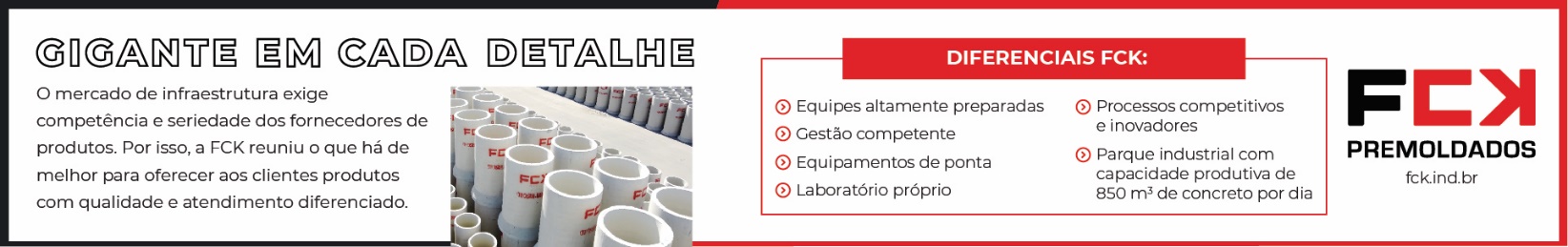 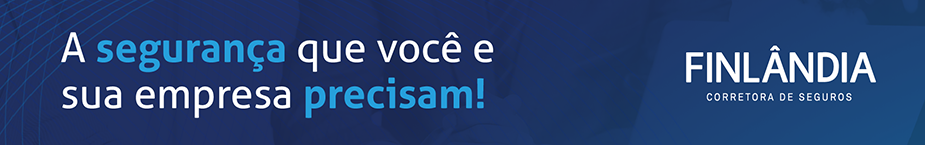 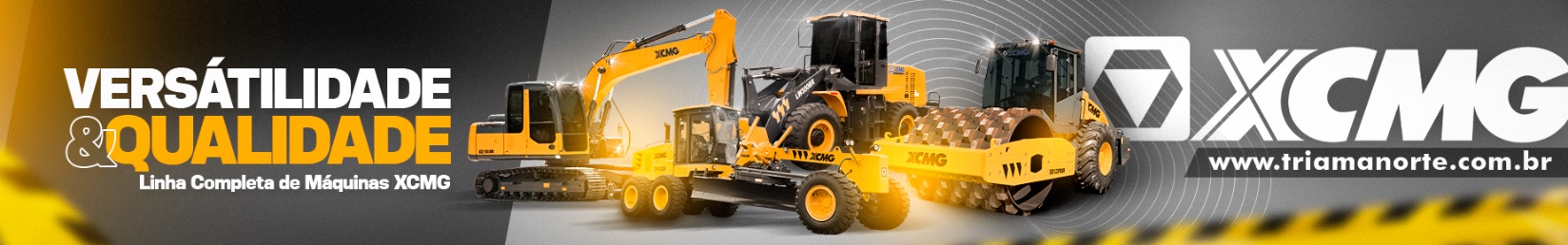 - PUBLICIDADE -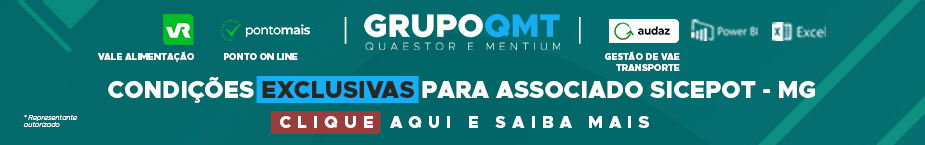 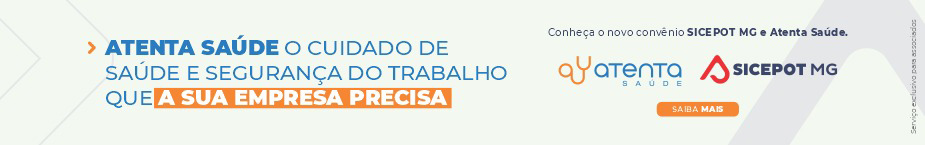 ÓRGÃO LICITANTE: SMOBI  EDITAL: PREGÃO ELETRÔNICO DQ 13.021/2023 Processo nº 01-040.577/23-40Endereço: Informações:: Rua dos Guajajaras, 1107 – Centro, Belo Horizonte - MG, 30180-105Informações: Telefone: (31) 3277-8102 - (31) 3277-5020 - Sites: www.licitacoes.caixa.gov.br  e www.pbh.gov.brEndereço: Informações:: Rua dos Guajajaras, 1107 – Centro, Belo Horizonte - MG, 30180-105Informações: Telefone: (31) 3277-8102 - (31) 3277-5020 - Sites: www.licitacoes.caixa.gov.br  e www.pbh.gov.brOBJETO: O Pregoeiro da Secretaria Municipal de Obras e Infraestrutura - SMOBI torna pública a ABERTURA DE LICITAÇÃO na Modalidade Pregão, na forma eletrônica, do Tipo Menor preço, aferido pelo Valor global do lote, para a contratação de empresa especializada na prestação de serviços comuns de engenharia para manutenção, adequação e conservação do Centro Cultural Venda Nova, CARE Venda Nova e Academia da Cidade do Bairro Goiânia. Lote 1 – Centro Cultural Venda Nova; Lote 2 – Prédio do CARE Venda Nova; Lote 3 – Academia da Cidade do Bairro Goiânia.DATAS: Recebimento das propostas exclusivamente por meio eletrônico: até as 12:59h do dia 22/12/2023. Abertura das propostas e sessão de lances: a partir das 13:00h do dia 22/12/2023.. Prazo de execução: conforme edital VALORESVALORESValor Estimado da ObraCapital Social Igual ou SuperiorLote 1 – Centro Cultural Venda Nova: R$ 299.448,51Lote 2 – Prédio do CARE Venda Nova: R$ 215.347,29Lote 3 – Academia da Cidade Bairro Goiânia: R$ 99.940,38 -CAPACIDADE TÉCNICA: apresentação de profissional(is), devidamente registrado(s) no conselho profissional competente, acompanhado de atestado(s) de responsabilidade técnico-profissional fornecido(s) por pessoa(s) jurídica(s) de direito público ou privado, que comprove que o profissional indicado executou diretamente serviços de manutenção, reforma, construção, adequação e/ou conservação em edificações.CAPACIDADE TÉCNICA: apresentação de profissional(is), devidamente registrado(s) no conselho profissional competente, acompanhado de atestado(s) de responsabilidade técnico-profissional fornecido(s) por pessoa(s) jurídica(s) de direito público ou privado, que comprove que o profissional indicado executou diretamente serviços de manutenção, reforma, construção, adequação e/ou conservação em edificações.CAPACIDADE OPERACIONAL: Certidões ou atestado(s) de capacidade técnico-operacional fornecido(s) por pessoa(s) jurídica(s) de direito público ou privado, comprovando que o Licitante executou diretamente serviços de manutenção, reforma, construção, adequação e/ou conservação em edificações com, no mínimo, as parcelas de relevância técnica e valores significativos abaixo indicados, para o respectivo lote: 1. Lote 1 – Centro Cultural Venda Nova Fornecimento e instalação de telhado – 42 m² que representam 30% do quantitativo total de execução de telhado na planilha do Apêndice I do Termo de Referência (os itens referentes a execução de telhado representam em seu total 37,6204% do valor da planilha em relação ao valor total do contrato). 2. Lote 2 – Prédio da CARE Venda Nova Fornecimento e instalação de telhado – 312 m² que representam 30% do quantitativo total de execução de revestimento termo acústico impermeável de telhado na planilha do Apêndice I do Termo de Referência (os itens referentes a execução de telhado representam em seu total 93,5505% do valor da planilha em relação ao valor total do contrato). 3. Lote 3 – Academia da Cidade do Bairro Goiânia Fornecimento e instalação de telhado – 46,95 m² que representam 30% do quantitativo total de execução de telhado na planilha do Apêndice I do Termo de Referência (os itens referentes a execução de telhado representam em seu total 13,7630% do valor da planilha em relação ao valor total do contrato).CAPACIDADE OPERACIONAL: Certidões ou atestado(s) de capacidade técnico-operacional fornecido(s) por pessoa(s) jurídica(s) de direito público ou privado, comprovando que o Licitante executou diretamente serviços de manutenção, reforma, construção, adequação e/ou conservação em edificações com, no mínimo, as parcelas de relevância técnica e valores significativos abaixo indicados, para o respectivo lote: 1. Lote 1 – Centro Cultural Venda Nova Fornecimento e instalação de telhado – 42 m² que representam 30% do quantitativo total de execução de telhado na planilha do Apêndice I do Termo de Referência (os itens referentes a execução de telhado representam em seu total 37,6204% do valor da planilha em relação ao valor total do contrato). 2. Lote 2 – Prédio da CARE Venda Nova Fornecimento e instalação de telhado – 312 m² que representam 30% do quantitativo total de execução de revestimento termo acústico impermeável de telhado na planilha do Apêndice I do Termo de Referência (os itens referentes a execução de telhado representam em seu total 93,5505% do valor da planilha em relação ao valor total do contrato). 3. Lote 3 – Academia da Cidade do Bairro Goiânia Fornecimento e instalação de telhado – 46,95 m² que representam 30% do quantitativo total de execução de telhado na planilha do Apêndice I do Termo de Referência (os itens referentes a execução de telhado representam em seu total 13,7630% do valor da planilha em relação ao valor total do contrato).ÍNDICES ECONÔMICOS: CONFORME EDITAL. ÍNDICES ECONÔMICOS: CONFORME EDITAL. OBSERVAÇÕES: Obtenção do Edital: O Edital e seus anexos encontram-se disponíveis para acesso dos interessados no site da PBH, no link licitações e editais (prefeitura.pbh.gov.br/licitacoes), no Portal Nacional de Contratações Públicas – PNCP (pncp.gov.br) e também na GERÊNCIA DE LICITAÇÕES – GELIT/DAQC da Secretaria Municipal de Obras e Infraestrutura - SMOBI, localizada em Belo Horizonte na Rua dos Guajajaras, n° 1.107, Térreo, Lourdes, de segunda à sexta-feira, no horário de 9h às 12h e de 14h às 17h - Recebimento dos documentos de habilitação: apenas do licitante vencedor, mediante convocação em meio eletrônico. Referência de tempo: horário de Brasília.https://prefeitura.pbh.gov.br/obras-e-infraestrutura/licitacao/pregao-eletronico-13021-2023-0 OBSERVAÇÕES: Obtenção do Edital: O Edital e seus anexos encontram-se disponíveis para acesso dos interessados no site da PBH, no link licitações e editais (prefeitura.pbh.gov.br/licitacoes), no Portal Nacional de Contratações Públicas – PNCP (pncp.gov.br) e também na GERÊNCIA DE LICITAÇÕES – GELIT/DAQC da Secretaria Municipal de Obras e Infraestrutura - SMOBI, localizada em Belo Horizonte na Rua dos Guajajaras, n° 1.107, Térreo, Lourdes, de segunda à sexta-feira, no horário de 9h às 12h e de 14h às 17h - Recebimento dos documentos de habilitação: apenas do licitante vencedor, mediante convocação em meio eletrônico. Referência de tempo: horário de Brasília.https://prefeitura.pbh.gov.br/obras-e-infraestrutura/licitacao/pregao-eletronico-13021-2023-0 ÓRGÃO LICITANTE: SMOBI  EDITAL: PREGÃO ELETRÔNICO DQ 13.024/2023 Processo nº 01-052.556/23-78Endereço: Informações:: Rua dos Guajajaras, 1107 – Centro, Belo Horizonte - MG, 30180-105Informações: Telefone: (31) 3277-8102 - (31) 3277-5020 - Sites: www.licitacoes.caixa.gov.br  e www.pbh.gov.brEndereço: Informações:: Rua dos Guajajaras, 1107 – Centro, Belo Horizonte - MG, 30180-105Informações: Telefone: (31) 3277-8102 - (31) 3277-5020 - Sites: www.licitacoes.caixa.gov.br  e www.pbh.gov.brOBJETO: O Pregoeiro da Secretaria Municipal de Obras e Infraestrutura - SMOBI torna pública a ABERTURA DE LICITAÇÃO na Modalidade Pregão, na forma eletrônica, do Tipo Menor preço, aferido pelo Valor global do lote, para a contratação de empresa especializada na prestação de serviços comuns de engenharia para a Adequação e Revitalização do Centro de Zoonoses (Antiga Cavalaria da PMMG). DATAS: Recebimento das propostas exclusivamente por meio eletrônico: até as 08:59h do dia 22/12/2023. Abertura das propostas e sessão de lances: a partir das 09:00h do dia 22/12/2023. Prazo de execução: 240 DIAS. VALORESVALORESValor Estimado da ObraCapital Social Igual ou Superior R$ 714.619,11-CAPACIDADE TÉCNICA: Apresentação de profissional(is), devidamente registrado(s) no conselho profissional competente, acompanhado de atestado(s) de capacidade técnicoprofissional fornecido(s) por pessoa(s) jurídica(s) de direito público ou privado, que comprove que o profissional indicado executou diretamente serviços de manutenção, reforma, construção, adequação e/ou conservação em edificações.CAPACIDADE TÉCNICA: Apresentação de profissional(is), devidamente registrado(s) no conselho profissional competente, acompanhado de atestado(s) de capacidade técnicoprofissional fornecido(s) por pessoa(s) jurídica(s) de direito público ou privado, que comprove que o profissional indicado executou diretamente serviços de manutenção, reforma, construção, adequação e/ou conservação em edificações.CAPACIDADE OPERACIONAL: Certidões ou atestado(s) de capacidade técnico-operacional fornecido(s) por pessoa(s) jurídica(s) de direito público ou privado, comprovando que a Licitante executou diretamente serviços de reforma, construção, adequação e/ou conservação em edificações com, no mínimo, as parcelas de relevância técnica e valores significativos abaixo indicados: 5.3.2.1. Serviços de execução de pintura – 1599,22 m² que representam 30% do quantitativo total de execução de pintura da planilha do Apêndice I do Termo de Referência (os itens referentes a execução de pintura representam em seu total 16,08% do valor da planilha em relação ao valor total do contrato).CAPACIDADE OPERACIONAL: Certidões ou atestado(s) de capacidade técnico-operacional fornecido(s) por pessoa(s) jurídica(s) de direito público ou privado, comprovando que a Licitante executou diretamente serviços de reforma, construção, adequação e/ou conservação em edificações com, no mínimo, as parcelas de relevância técnica e valores significativos abaixo indicados: 5.3.2.1. Serviços de execução de pintura – 1599,22 m² que representam 30% do quantitativo total de execução de pintura da planilha do Apêndice I do Termo de Referência (os itens referentes a execução de pintura representam em seu total 16,08% do valor da planilha em relação ao valor total do contrato).ÍNDICES ECONÔMICOS: CONFORME EDITAL. ÍNDICES ECONÔMICOS: CONFORME EDITAL. OBSERVAÇÕES: Obtenção do Edital: O Edital e seus anexos encontram-se disponíveis para acesso dos interessados no site da PBH, no link licitações e editais (prefeitura.pbh.gov.br/licitacoes), no Portal Nacional de Contratações Públicas – PNCP (pncp.gov.br) e também na GERÊNCIA DE LICITAÇÕES – GELIT/DAQC da Secretaria Municipal de Obras e Infraestrutura - SMOBI, localizada em Belo Horizonte na Rua dos Guajajaras, n° 1.107, Térreo, Lourdes, de segunda à sexta-feira, no horário de 9h às 12h e de 14h às 17h - Recebimento dos documentos de habilitação: apenas do licitante vencedor, mediante convocação em meio eletrônico. Referência de tempo: horário de Brasília.https://prefeitura.pbh.gov.br/obras-e-infraestrutura/licitacao/pregao-eletronico-13024-2023 OBSERVAÇÕES: Obtenção do Edital: O Edital e seus anexos encontram-se disponíveis para acesso dos interessados no site da PBH, no link licitações e editais (prefeitura.pbh.gov.br/licitacoes), no Portal Nacional de Contratações Públicas – PNCP (pncp.gov.br) e também na GERÊNCIA DE LICITAÇÕES – GELIT/DAQC da Secretaria Municipal de Obras e Infraestrutura - SMOBI, localizada em Belo Horizonte na Rua dos Guajajaras, n° 1.107, Térreo, Lourdes, de segunda à sexta-feira, no horário de 9h às 12h e de 14h às 17h - Recebimento dos documentos de habilitação: apenas do licitante vencedor, mediante convocação em meio eletrônico. Referência de tempo: horário de Brasília.https://prefeitura.pbh.gov.br/obras-e-infraestrutura/licitacao/pregao-eletronico-13024-2023 ÓRGÃO LICITANTE: DNIT - DEPARTAMENTO NACIONAL DE INFRAESTRUTURA DE TRANSPORTES SUPERINTENDÊNCIA REGIONAL NO ESTADO DE MINAS GERAISEDITAL: LICITAÇÃO PREGÃO ELETRÔNICO Nº 571/2023 - UASG 393031 Nº Processo: 50606003031202376.Endereço: Rua Líder, nº 197 – Bairro: Pampulha Belo Horizonte – MGfone nº (31) 9 9374-0049 CEP: 31.270-480 http://www.dnit.gov.br -  E-mail: pregoeiro.sremg@dnit.gov.br. Local: Portal de Compras do Governo Federal – www.comprasgovernamentais.gov.br Endereço: Rua Líder, nº 197 – Bairro: Pampulha Belo Horizonte – MGfone nº (31) 9 9374-0049 CEP: 31.270-480 http://www.dnit.gov.br -  E-mail: pregoeiro.sremg@dnit.gov.br. Local: Portal de Compras do Governo Federal – www.comprasgovernamentais.gov.br OBJETO:  Contratação empresa para execução dos serviços necessários de manutenção rodoviária (conservação/recuperação) na rodovia BR-116/MG, do km 306,5 ao km 408,5. Total de Itens Licitados: 1. DATAS: Entrega das Propostas: a partir de 20/12/2023 às 08h00 no site www.gov.br/compras. Abertura das Propostas: 20/12/2023 às 15h00 no site www.gov.br/compras. Prazo total para execução: 24 meses.VALORESVALORESValor Estimado da ObraCapital Social Igual ou SuperiorR$ 42.222.734,25  -CAPACIDADE TÉCNICA: Comprovação da Capacidade Técnico - Profissional através de atestados e/ou certidões de capacidade técnica em nome de profissional(is) de nível superior (Engenharia Civil ou equivalente), vinculado(s) permanentemente à empresa e indicado(s) como Responsável(is) Técnico(s), por execução dos serviços abaixo relacionados: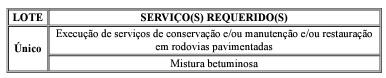 CAPACIDADE TÉCNICA: Comprovação da Capacidade Técnico - Profissional através de atestados e/ou certidões de capacidade técnica em nome de profissional(is) de nível superior (Engenharia Civil ou equivalente), vinculado(s) permanentemente à empresa e indicado(s) como Responsável(is) Técnico(s), por execução dos serviços abaixo relacionados:CAPACIDADE OPERACIONAL: Comprovação da Capacidade Técnico - Operacional da empresa através de certidão e/ou atestado, fornecido (s) por pessoa (s) jurídica (s) de direito público ou privado, a qualquer tempo, para obras rodoviárias de complexidade equivalente ou superior ao do objeto desta licitação, executados pela empresa licitante, e que comprove ter executado as parcelas de maior relevância, de acordo com os itens abaixo, elaborados conforme o disposto na  Instrução Normativa DNIT nº 58, de 17 de setembro de 2021: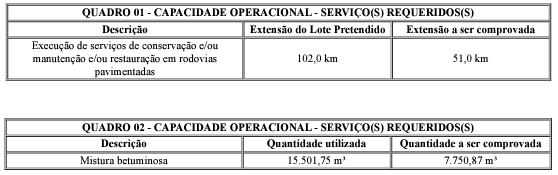 CAPACIDADE OPERACIONAL: Comprovação da Capacidade Técnico - Operacional da empresa através de certidão e/ou atestado, fornecido (s) por pessoa (s) jurídica (s) de direito público ou privado, a qualquer tempo, para obras rodoviárias de complexidade equivalente ou superior ao do objeto desta licitação, executados pela empresa licitante, e que comprove ter executado as parcelas de maior relevância, de acordo com os itens abaixo, elaborados conforme o disposto na  Instrução Normativa DNIT nº 58, de 17 de setembro de 2021:ÍNDICES ECONÔMICOS: CONFORME EDITAL. ÍNDICES ECONÔMICOS: CONFORME EDITAL. OBSERVAÇÕES: Edital: 05/12/2023 das 08h00 às 12h00 e das 13h00 às 17h00. Endereço: Www.dnit.gov.br Ou Rua Líder 197, Pampulha - Belo Horizonte/MG ou https://www.gov.br/compras/edital/393031-5-00571-2023. Entrega das Propostas: a partir de 05/12/2023 às 08h00 no site www.gov.br/compras. http://www1.dnit.gov.br/editais/consulta/resumo.asp?NUMIDEdital=9911 OBSERVAÇÕES: Edital: 05/12/2023 das 08h00 às 12h00 e das 13h00 às 17h00. Endereço: Www.dnit.gov.br Ou Rua Líder 197, Pampulha - Belo Horizonte/MG ou https://www.gov.br/compras/edital/393031-5-00571-2023. Entrega das Propostas: a partir de 05/12/2023 às 08h00 no site www.gov.br/compras. http://www1.dnit.gov.br/editais/consulta/resumo.asp?NUMIDEdital=9911 